§2363.  Administrative seizure and disposition of propertyThe commissioner shall proceed as follows with respect to administrative seizure and disposition of property.  [PL 1995, c. 694, Pt. B, §2 (NEW); PL 1995, c. 694, Pt. E, §2 (AFF).]1.  Seizure and surrender.  When a lien has been filed pursuant to former Title 19, section 503 or 503-A or section 2357, the commissioner may collect the debt stated in the lien by seizing, if this can be done without breach of the peace, or demanding surrender of, any property subject to the lien and disposing of that property.[PL 1995, c. 694, Pt. B, §2 (NEW); PL 1995, c. 694, Pt. E, §2 (AFF).]2.  Disposition; notice.  The commissioner, as soon as practicable after seizure, shall notify the responsible parent and any person claiming an interest in the property about the seizure and proposed disposition.[PL 1995, c. 694, Pt. B, §2 (NEW); PL 1995, c. 694, Pt. E, §2 (AFF).]3.  Disposition; optional methods.  Either of the following methods may be used in the disposition of any property under this section:A.  The property seized may be disposed of in any commercially reasonable manner; or  [PL 1995, c. 694, Pt. B, §2 (NEW); PL 1995, c. 694, Pt. E, §2 (AFF).]B.  The seized property may be turned over to the recipient of assistance for the express benefit of the dependent child involved, if the commissioner and the responsible parent agree on the value of the property.  [PL 1995, c. 694, Pt. B, §2 (NEW); PL 1995, c. 694, Pt. E, §2 (AFF).][PL 1995, c. 694, Pt. B, §2 (NEW); PL 1995, c. 694, Pt. E, §2 (AFF).]4.  Bill of sale or deed.  The commissioner may issue a bill of sale or deed to the purchaser. The bill of sale or deed is prima facie evidence of the right of the commissioner to make the sale and conclusive evidence of the regularity of the proceedings and transfers to the purchaser all right, title and interest of the responsible parent in the property.[PL 1995, c. 694, Pt. B, §2 (NEW); PL 1995, c. 694, Pt. E, §2 (AFF).]SECTION HISTORYPL 1995, c. 694, Pt. B, §2 (NEW). PL 1995, c. 694, Pt. E, §2 (AFF). The State of Maine claims a copyright in its codified statutes. If you intend to republish this material, we require that you include the following disclaimer in your publication:All copyrights and other rights to statutory text are reserved by the State of Maine. The text included in this publication reflects changes made through the First Regular and First Special Session of the 131st Maine Legislature and is current through November 1, 2023
                    . The text is subject to change without notice. It is a version that has not been officially certified by the Secretary of State. Refer to the Maine Revised Statutes Annotated and supplements for certified text.
                The Office of the Revisor of Statutes also requests that you send us one copy of any statutory publication you may produce. Our goal is not to restrict publishing activity, but to keep track of who is publishing what, to identify any needless duplication and to preserve the State's copyright rights.PLEASE NOTE: The Revisor's Office cannot perform research for or provide legal advice or interpretation of Maine law to the public. If you need legal assistance, please contact a qualified attorney.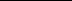 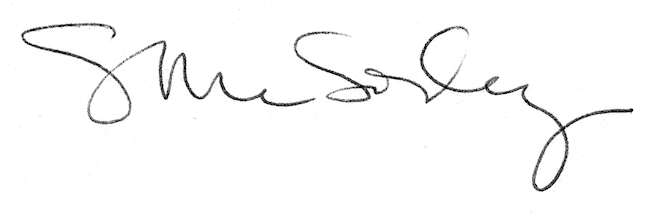 